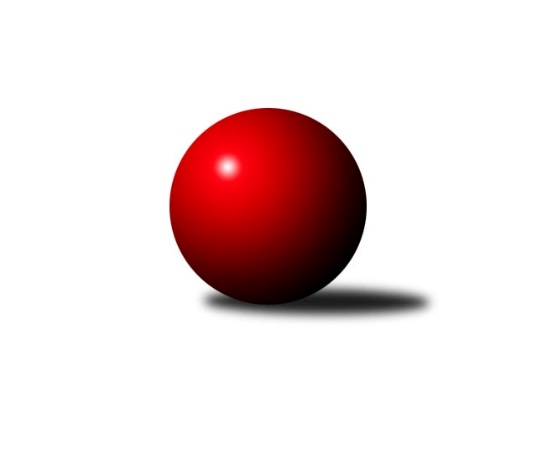 Č.22Ročník 2021/2022	13.3.2022Nejlepšího výkonu v tomto kole: 3445 dosáhlo družstvo: TJ Sokol LuhačoviceJihomoravská divize 2021/2022Výsledky 22. kolaSouhrnný přehled výsledků:SK Baník Ratíškovice B	- KK Vyškov B	3:5	3018:3137	13.0:11.0	11.3.KK Blansko B	- KK Jiskra Čejkovice	2:6	3131:3203	7.0:17.0	11.3.KC Zlín B	- TJ Sokol Luhačovice	1:7	3121:3445	6.5:17.5	11.3.KK Vyškov C	- KK Réna Ivančice 	2:6	3147:3213	8.0:16.0	12.3.TJ Jiskra Otrokovice	- KK Slovan Rosice B	7:1	3256:3104	16.0:8.0	12.3.SKK Dubňany B	- TJ Bojkovice Krons	2:6	3158:3215	12.5:11.5	12.3.TJ Sokol Mistřín B	- SK Baník Ratíškovice A	6.5:1.5	3436:3354	13.0:11.0	12.3.KK Jiskra Čejkovice	- KK Vyškov B	3:5	2720:2769	12.5:11.5	13.3.Tabulka družstev:	1.	KK Vyškov B	22	19	1	2	128.0 : 48.0 	325.0 : 203.0 	 3147	39	2.	TJ Sokol Luhačovice	22	17	0	5	120.0 : 56.0 	313.5 : 214.5 	 3089	34	3.	KK Vyškov C	22	13	3	6	99.5 : 76.5 	280.5 : 247.5 	 3095	29	4.	TJ Bojkovice Krons	21	13	1	7	92.0 : 76.0 	262.5 : 241.5 	 3031	27	5.	KK Jiskra Čejkovice	22	13	1	8	99.0 : 77.0 	283.5 : 244.5 	 3128	27	6.	SK Baník Ratíškovice A	22	13	1	8	98.5 : 77.5 	279.5 : 248.5 	 3126	27	7.	TJ Sokol Mistřín B	22	10	2	10	85.5 : 90.5 	267.0 : 261.0 	 3118	22	8.	SK Baník Ratíškovice B	21	9	0	12	74.0 : 94.0 	240.0 : 264.0 	 2987	18	9.	KC Zlín B	22	9	0	13	85.0 : 91.0 	257.0 : 271.0 	 3037	18	10.	KK Réna Ivančice	22	8	0	14	77.5 : 98.5 	245.5 : 282.5 	 3068	16	11.	TJ Jiskra Otrokovice	22	7	2	13	75.5 : 100.5 	245.5 : 282.5 	 3027	16	12.	KK Slovan Rosice B	21	7	1	13	72.0 : 96.0 	237.5 : 266.5 	 3047	15	13.	KK Blansko B	21	5	1	15	63.5 : 104.5 	211.0 : 293.0 	 3003	11	14.	SKK Dubňany B	22	2	1	19	46.0 : 130.0 	200.0 : 328.0 	 2917	5*  * Družstvu SKK Dubňany B budou v konečné tabulce odečteny 2 body
Podrobné výsledky kola:	 SK Baník Ratíškovice B	3018	3:5	3137	KK Vyškov B	Radek Kříž	129 	 131 	 144 	130	534 	 3:1 	 504 	 122	142 	 127	113	Jan Večerka	Pavel Slavík	140 	 142 	 129 	109	520 	 3:1 	 505 	 131	132 	 122	120	Pavel Vymazal	Michal Zdražil	129 	 120 	 126 	104	479 	 1:3 	 558 	 127	151 	 141	139	Kamil Bednář	Luděk Vacenovský	134 	 132 	 130 	129	525 	 3:1 	 523 	 132	143 	 128	120	Eduard Varga	Marie Kobylková	112 	 132 	 112 	112	468 	 1:3 	 531 	 138	124 	 126	143	Tomáš Vejmola	Radovan Kadlec	119 	 129 	 130 	114	492 	 2:2 	 516 	 134	128 	 126	128	Robert Mondříkrozhodčí: Michal ZdražilNejlepší výkon utkání: 558 - Kamil Bednář	 KK Blansko B	3131	2:6	3203	KK Jiskra Čejkovice	Ladislav Musil	132 	 130 	 123 	133	518 	 1:3 	 510 	 133	137 	 124	116	Zdeněk Škrobák	Josef Kotlán	133 	 161 	 132 	129	555 	 2:2 	 510 	 137	133 	 137	103	Hana Majzlíková	Jan Kotouč	138 	 112 	 122 	137	509 	 2:2 	 507 	 127	121 	 124	135	Radek Michna	Karel Kolařík	118 	 141 	 133 	114	506 	 0:4 	 562 	 132	147 	 158	125	Tomáš Stávek	Vít Janáček	137 	 109 	 121 	143	510 	 1:3 	 561 	 139	159 	 130	133	Martin Komosný	Miroslav Flek	128 	 136 	 142 	127	533 	 1:3 	 553 	 152	159 	 112	130	Vít Svobodarozhodčí: Jan ŠmerdaNejlepší výkon utkání: 562 - Tomáš Stávek	 KC Zlín B	3121	1:7	3445	TJ Sokol Luhačovice	Jaroslav Trochta	125 	 124 	 143 	131	523 	 2:2 	 535 	 135	152 	 124	124	Vratislav Kunc	Pavel Kubálek	133 	 138 	 134 	142	547 	 1:3 	 570 	 142	155 	 129	144	Tomáš Molek	Miroslav Polášek *1	119 	 110 	 104 	116	449 	 0:4 	 602 	 159	156 	 139	148	Libor Slezák	Filip Vrzala	131 	 143 	 122 	115	511 	 0:4 	 585 	 137	146 	 160	142	Miroslav Hvozdenský	Petr Polepil	130 	 147 	 149 	152	578 	 2.5:1.5 	 579 	 151	139 	 137	152	Karel Máčalík	Zdeněk Bachňák	143 	 123 	 120 	127	513 	 1:3 	 574 	 150	161 	 145	118	Jiří Martinů *2rozhodčí: Zdeněk Bachňákstřídání: *1 od 54. hodu Martin Polepil, *2 od 1. hodu Jiří KonečnýNejlepší výkon utkání: 602 - Libor Slezák	 KK Vyškov C	3147	2:6	3213	KK Réna Ivančice 	Petr Večerka	130 	 122 	 117 	123	492 	 1:3 	 522 	 120	137 	 135	130	Tomáš Řihánek	Miloslav Krejčí	147 	 129 	 139 	129	544 	 0.5:3.5 	 592 	 159	140 	 139	154	Jaroslav Mošať	Tomáš Jelínek	144 	 123 	 130 	108	505 	 1.5:2.5 	 524 	 130	123 	 139	132	Miroslav Nemrava	Pavel Zaremba	150 	 126 	 125 	127	528 	 1:3 	 537 	 131	128 	 147	131	Tomáš Čech	Petr Matuška	138 	 139 	 160 	121	558 	 2:2 	 531 	 122	145 	 132	132	Luděk Kolář	Břetislav Láník	130 	 128 	 134 	128	520 	 2:2 	 507 	 108	129 	 149	121	Tomáš Buršíkrozhodčí: Břetislav LáníkNejlepší výkon utkání: 592 - Jaroslav Mošať	 TJ Jiskra Otrokovice	3256	7:1	3104	KK Slovan Rosice B	Michael Divílek ml.	138 	 149 	 122 	139	548 	 3:1 	 479 	 118	109 	 129	123	Petr Špatný	Jakub Süsz	121 	 142 	 147 	152	562 	 3:1 	 568 	 135	137 	 146	150	Miroslav Ptáček	Tereza Divílková	150 	 153 	 160 	133	596 	 4:0 	 511 	 128	122 	 130	131	Marián Pačiska	Eliška Novotná	113 	 117 	 117 	141	488 	 3:1 	 486 	 104	113 	 132	137	Jaroslav Smrž	Jiří Gach	155 	 152 	 137 	122	566 	 2:2 	 535 	 113	157 	 117	148	Michal Klvaňa	Michael Divílek st. *1	112 	 130 	 134 	120	496 	 1:3 	 525 	 114	144 	 130	137	Kamil Ondroušekrozhodčí: Michael Divílek ml.střídání: *1 od 80. hodu Jakub SabákNejlepší výkon utkání: 596 - Tereza Divílková	 SKK Dubňany B	3158	2:6	3215	TJ Bojkovice Krons	Zdeněk Kratochvíla	144 	 145 	 117 	139	545 	 3:1 	 514 	 129	129 	 123	133	Jan Lahuta	Aleš Jurkovič	127 	 143 	 123 	115	508 	 1:3 	 500 	 131	106 	 126	137	Martin Hradský	František Fialka	96 	 135 	 115 	124	470 	 1:3 	 542 	 133	131 	 146	132	Jakub Pekárek	Zdeněk Jurkovič	138 	 140 	 143 	142	563 	 4:0 	 548 	 135	134 	 140	139	Lenka Menšíková	Stanislav Herka	140 	 147 	 131 	122	540 	 2:2 	 556 	 128	143 	 140	145	Petr Bařinka	Martin Mačák	125 	 140 	 137 	130	532 	 1.5:2.5 	 555 	 125	145 	 134	151	Jiří Kafkarozhodčí:  Vedoucí družstevNejlepší výkon utkání: 563 - Zdeněk Jurkovič	 TJ Sokol Mistřín B	3436	6.5:1.5	3354	SK Baník Ratíškovice A	Milan Peťovský	140 	 142 	 150 	155	587 	 2:2 	 570 	 146	119 	 146	159	Tomáš Koplík ml.	Petr Málek	123 	 130 	 145 	150	548 	 2:2 	 548 	 127	143 	 143	135	Jaroslav Šerák	Michaela Varmužová	164 	 143 	 154 	165	626 	 3:1 	 594 	 154	149 	 146	145	Dominik Schüller	Petr Valášek	155 	 116 	 153 	136	560 	 3:1 	 523 	 139	129 	 131	124	Tomáš Květoň	Radek Horák	134 	 164 	 132 	136	566 	 2:2 	 553 	 131	129 	 144	149	Eliška Fialová	Zbyněk Bábíček	136 	 153 	 130 	130	549 	 1:3 	 566 	 138	128 	 158	142	Viktor Výletarozhodčí: Zbyněk BábíčekNejlepší výkon utkání: 626 - Michaela Varmužová	 KK Jiskra Čejkovice	2720	3:5	2769	KK Vyškov B	Martin Komosný	158 	 45 	 147 	60	410 	 2:2 	 463 	 148	78 	 141	96	Eduard Varga	Jaroslav Bařina	144 	 80 	 167 	81	472 	 1:3 	 498 	 153	97 	 167	81	Pavel Vymazal	Zdeněk Škrobák	158 	 52 	 162 	88	460 	 3:1 	 449 	 156	89 	 152	52	Robert Mondřík	Tomáš Stávek	151 	 107 	 161 	81	500 	 3:1 	 427 	 159	69 	 148	51	Tomáš Vejmola	Radek Michna	161 	 81 	 148 	63	453 	 2.5:1.5 	 436 	 161	71 	 134	70	Kamil Bednář	Vít Svoboda	156 	 72 	 143 	54	425 	 1:3 	 496 	 169	71 	 160	96	Tomáš Procházkarozhodčí: Zdeněk ŠkrobákNejlepší výkon utkání: 500 - Tomáš StávekPořadí jednotlivců:	jméno hráče	družstvo	celkem	plné	dorážka	chyby	poměr kuž.	Maximum	1.	Tomáš Procházka 	KK Vyškov B	579.34	379.3	200.0	2.3	9/10	(623)	2.	Michael Divílek  ml.	TJ Jiskra Otrokovice	576.92	377.6	199.3	3.0	10/11	(649)	3.	Pavel Vymazal 	KK Vyškov B	571.02	379.8	191.3	3.6	10/10	(614)	4.	Tomáš Molek 	TJ Sokol Luhačovice	567.23	380.1	187.1	3.1	10/11	(614)	5.	Jakub Pekárek 	TJ Bojkovice Krons	566.13	370.1	196.0	2.5	9/10	(640.8)	6.	Tomáš Stávek 	KK Jiskra Čejkovice	565.69	376.4	189.3	3.6	10/11	(618)	7.	Viktor Výleta 	SK Baník Ratíškovice A	558.09	374.0	184.1	4.0	9/10	(608)	8.	Tomáš Buršík 	KK Réna Ivančice 	556.15	373.8	182.4	3.9	11/11	(579)	9.	Jaroslav Mošať 	KK Réna Ivančice 	555.97	369.7	186.3	3.7	11/11	(605)	10.	Petr Polepil 	KC Zlín B	555.31	368.5	186.8	4.2	11/11	(595)	11.	Vratislav Kunc 	TJ Sokol Luhačovice	554.38	372.4	182.0	4.9	10/11	(592.8)	12.	Tomáš Koplík  ml.	SK Baník Ratíškovice A	554.37	367.7	186.7	5.1	10/10	(591)	13.	Dominik Schüller 	SK Baník Ratíškovice A	552.14	364.7	187.4	4.9	10/10	(594)	14.	Jiří Trávníček 	KK Vyškov B	551.42	366.8	184.7	3.7	7/10	(575)	15.	Tereza Divílková 	TJ Jiskra Otrokovice	548.96	366.4	182.5	3.3	11/11	(596)	16.	Josef Něnička 	SK Baník Ratíškovice B	548.38	366.4	181.9	3.5	9/10	(582)	17.	Petr Valášek 	TJ Sokol Mistřín B	548.37	364.5	183.9	5.4	10/10	(590)	18.	Ludvík Vaněk 	KK Jiskra Čejkovice	544.38	368.9	175.5	5.2	8/11	(577.2)	19.	Tomáš Vejmola 	KK Vyškov B	544.22	369.5	174.7	4.4	8/10	(582)	20.	Břetislav Láník 	KK Vyškov C	543.71	369.7	174.0	6.4	10/11	(602)	21.	Miroslav Hvozdenský 	TJ Sokol Luhačovice	543.47	363.4	180.1	5.5	11/11	(598)	22.	Miroslav Flek 	KK Blansko B	542.68	365.8	176.9	5.9	8/9	(575)	23.	Vít Svoboda 	KK Jiskra Čejkovice	541.70	365.4	176.3	5.0	11/11	(599)	24.	Libor Slezák 	TJ Sokol Luhačovice	541.69	367.7	174.0	4.9	8/11	(602)	25.	Jan Lahuta 	TJ Bojkovice Krons	541.23	363.9	177.4	5.1	10/10	(624)	26.	Petr Bařinka 	TJ Bojkovice Krons	540.60	364.4	176.2	5.0	10/10	(596.4)	27.	Jiří Konečný 	TJ Sokol Luhačovice	540.56	368.1	172.4	4.7	9/11	(574)	28.	Ladislav Novotný 	KK Blansko B	540.36	361.5	178.9	3.4	9/9	(603)	29.	Robert Mondřík 	KK Vyškov B	539.76	369.1	170.7	6.7	10/10	(572)	30.	Zdeněk Bachňák 	KC Zlín B	538.95	364.3	174.7	7.6	10/11	(561)	31.	Jaroslav Šerák 	SK Baník Ratíškovice A	538.95	366.4	172.6	5.4	10/10	(606)	32.	Kamil Bednář 	KK Vyškov B	538.49	363.7	174.8	5.8	8/10	(598)	33.	Pavel Zaremba 	KK Vyškov C	537.79	364.2	173.6	6.0	11/11	(601)	34.	Zbyněk Bábíček 	TJ Sokol Mistřín B	537.41	364.8	172.6	4.4	9/10	(580)	35.	Petr Matuška 	KK Vyškov C	536.76	355.7	181.0	4.7	9/11	(558)	36.	Jan Večerka 	KK Vyškov B	535.75	362.3	173.4	5.7	7/10	(576)	37.	Tomáš Čech 	KK Réna Ivančice 	535.37	365.7	169.7	5.9	9/11	(585)	38.	Filip Vrzala 	KC Zlín B	534.95	360.3	174.6	6.1	10/11	(576)	39.	Radek Michna 	KK Jiskra Čejkovice	534.61	364.3	170.3	7.5	8/11	(566)	40.	Michal Klvaňa 	KK Slovan Rosice B	534.41	359.7	174.7	6.4	10/11	(600)	41.	Radek Horák 	TJ Sokol Mistřín B	534.11	363.5	170.6	5.3	8/10	(586)	42.	Miloslav Krejčí 	KK Vyškov C	533.46	360.2	173.2	5.9	9/11	(571)	43.	Radovan Kadlec 	SK Baník Ratíškovice B	533.20	363.6	169.6	6.4	10/10	(573)	44.	Martin Komosný 	KK Jiskra Čejkovice	531.87	363.0	168.8	5.7	11/11	(591)	45.	Milan Peťovský 	TJ Sokol Mistřín B	530.29	355.9	174.4	6.7	7/10	(587)	46.	Miroslav Ptáček 	KK Slovan Rosice B	529.67	361.8	167.9	5.7	11/11	(568)	47.	Karel Máčalík 	TJ Sokol Luhačovice	528.86	358.2	170.7	7.4	10/11	(579)	48.	Petr Jonášek 	TJ Jiskra Otrokovice	528.30	364.3	164.0	8.0	10/11	(584)	49.	Josef Kotlán 	KK Blansko B	527.53	362.8	164.7	6.2	9/9	(581)	50.	Martin Polepil 	KC Zlín B	526.83	364.6	162.3	7.6	8/11	(573)	51.	Stanislav Herka 	SKK Dubňany B	526.74	357.0	169.8	10.1	7/10	(575)	52.	Petr Večerka 	KK Vyškov C	526.64	355.8	170.8	6.2	11/11	(567)	53.	Jiří Zapletal 	KK Blansko B	526.15	358.8	167.3	7.5	8/9	(590)	54.	Tomáš Jelínek 	KK Vyškov C	525.86	358.4	167.5	9.0	8/11	(557)	55.	Zdeněk Kratochvíla 	SKK Dubňany B	525.41	357.8	167.7	6.3	9/10	(556)	56.	Petr Málek 	TJ Sokol Mistřín B	524.92	358.1	166.8	9.9	8/10	(566)	57.	Jiří Kafka 	TJ Bojkovice Krons	524.34	365.6	158.8	10.7	7/10	(612)	58.	Eliška Fialová 	SK Baník Ratíškovice A	524.22	357.2	167.1	7.5	9/10	(580.8)	59.	Zdeněk Škrobák 	KK Jiskra Čejkovice	523.16	355.0	168.2	7.0	10/11	(565.2)	60.	Pavel Slavík 	SK Baník Ratíškovice B	522.69	359.6	163.1	6.8	10/10	(561)	61.	Miroslav Polášek 	KC Zlín B	522.64	354.7	168.0	5.9	9/11	(595.2)	62.	Jan Blahůšek 	SKK Dubňany B	522.34	356.5	165.9	8.6	8/10	(575)	63.	Luděk Vacenovský 	SK Baník Ratíškovice B	519.27	357.3	161.9	8.1	9/10	(554)	64.	Martin Mačák 	SKK Dubňany B	519.03	356.4	162.6	7.2	8/10	(556)	65.	Jiří Gach 	TJ Jiskra Otrokovice	518.75	354.1	164.6	5.9	8/11	(570)	66.	Luděk Kolář 	KK Réna Ivančice 	517.36	354.4	162.9	9.4	11/11	(553)	67.	Zdeněk Šeděnka 	KC Zlín B	516.45	352.0	164.4	7.1	8/11	(595)	68.	Eduard Kremláček 	KK Réna Ivančice 	514.78	353.8	161.0	8.7	9/11	(540)	69.	Karel Plaga 	KK Slovan Rosice B	513.98	355.1	158.9	7.0	8/11	(553)	70.	Ladislav Teplík 	SKK Dubňany B	512.67	354.8	157.9	8.3	10/10	(558)	71.	Michal Zdražil 	SK Baník Ratíškovice B	512.33	350.5	161.8	8.4	9/10	(574)	72.	Jaroslav Smrž 	KK Slovan Rosice B	508.33	352.2	156.1	8.7	11/11	(556)	73.	Michael Divílek  st.	TJ Jiskra Otrokovice	506.64	348.2	158.5	12.5	9/11	(576)	74.	Zdeněk Jurkovič 	SKK Dubňany B	506.15	353.2	153.0	9.5	8/10	(563)	75.	Jakub Lahuta 	TJ Bojkovice Krons	504.77	354.2	150.6	7.8	7/10	(559.2)	76.	Vít Janáček 	KK Blansko B	495.52	352.5	143.0	12.7	6/9	(559)	77.	Ladislav Musil 	KK Blansko B	495.31	342.5	152.8	10.4	6/9	(563)	78.	Petr Špatný 	KK Slovan Rosice B	492.25	343.9	148.3	11.4	8/11	(566)		Petr Streubel 	KK Slovan Rosice B	570.78	376.2	194.6	2.6	6/11	(620.4)		Jaroslav Polášek 	TJ Sokol Mistřín B	569.00	369.0	200.0	1.0	1/10	(569)		Radim Holešinský 	TJ Sokol Mistřín B	566.40	387.6	178.8	4.8	1/10	(566.4)		Samuel Kliment 	KC Zlín B	561.33	371.3	190.0	6.3	1/11	(574)		Michaela Varmužová 	TJ Sokol Mistřín B	559.18	372.5	186.7	4.8	6/10	(626)		Jakub Süsz 	TJ Jiskra Otrokovice	554.78	377.9	176.8	3.8	5/11	(604)		Jiří Formánek 	KK Vyškov C	546.00	363.0	183.0	3.0	1/11	(546)		Tomáš Mráka 	SK Baník Ratíškovice B	545.35	359.9	185.5	4.1	4/10	(573)		Milan Ryšánek 	KK Vyškov C	544.00	344.0	200.0	10.0	1/11	(544)		Adam Šoltés 	KK Slovan Rosice B	542.00	350.5	191.5	7.8	2/11	(574)		Eduard Varga 	KK Vyškov B	541.01	358.3	182.7	4.3	5/10	(567)		Jaroslav Bařina 	KK Jiskra Čejkovice	536.97	359.8	177.2	6.6	6/11	(585.6)		Adam Kalina 	TJ Bojkovice Krons	536.93	368.4	168.5	7.1	6/10	(565.2)		Jakub Cizler 	TJ Sokol Mistřín B	536.87	366.7	170.2	5.3	6/10	(576)		Petr Mňačko 	KC Zlín B	535.00	366.6	168.4	5.4	4/11	(570)		Tomáš Matlach 	KC Zlín B	532.50	362.3	170.3	6.3	2/11	(554)		Markéta Hrdličková 	KK Slovan Rosice B	532.00	374.0	158.0	6.5	2/11	(554)		Pavel Struhař 	KC Zlín B	531.50	359.5	172.0	5.0	1/11	(539)		Lumír Navrátil 	TJ Bojkovice Krons	531.07	365.1	166.0	7.5	3/10	(551)		Kamil Ondroušek 	KK Slovan Rosice B	530.15	372.4	157.7	10.7	5/11	(560.4)		Marek Dostál 	SKK Dubňany B	530.00	349.0	181.0	4.0	1/10	(530)		Tomáš Mrkávek 	KK Jiskra Čejkovice	528.00	364.0	164.0	9.0	1/11	(528)		Zbyněk Cizler 	TJ Sokol Mistřín B	527.67	364.3	163.3	8.0	3/10	(553)		Karel Kolařík 	KK Blansko B	527.36	362.5	164.9	6.3	4/9	(564)		Marta Beranová 	SK Baník Ratíškovice B	525.50	356.8	168.8	6.3	2/10	(541)		Vladimír Crhonek 	KK Vyškov C	525.13	360.2	164.9	8.2	4/11	(547)		Kristýna Košuličová 	SK Baník Ratíškovice A	524.17	349.2	175.0	8.7	3/10	(552)		Zdeněk Sedláček 	TJ Sokol Mistřín B	523.67	353.9	169.7	8.3	6/10	(543)		Jaroslav Trochta 	KC Zlín B	523.00	372.0	151.0	7.5	1/11	(523)		Josef Michálek 	KK Vyškov C	522.50	359.0	163.5	9.5	2/11	(555)		Dagmar Opluštilová 	SK Baník Ratíškovice A	521.50	365.5	156.0	9.0	2/10	(523)		Jana Kovářová 	KK Vyškov B	521.33	359.3	162.0	8.3	1/10	(544)		Tomáš Květoň 	SK Baník Ratíškovice A	521.25	350.8	170.4	8.2	3/10	(561)		Václav Podéšť 	SK Baník Ratíškovice A	520.50	362.0	158.5	11.5	2/10	(526)		Michal Veselý 	SKK Dubňany B	520.00	351.3	168.8	9.0	2/10	(546)		Martin Hradský 	TJ Bojkovice Krons	518.14	359.7	158.4	9.6	3/10	(572.4)		Magda Winterová 	KK Slovan Rosice B	517.95	351.4	166.5	6.7	3/11	(539)		Zdeněk Helešic 	SK Baník Ratíškovice B	516.25	342.8	173.5	6.3	1/10	(538)		Marie Kobylková 	SK Baník Ratíškovice A	515.45	362.7	152.8	10.1	6/10	(540)		Pavel Kubálek 	KC Zlín B	515.33	356.4	159.0	7.4	3/11	(602)		Lenka Menšíková 	TJ Bojkovice Krons	514.40	349.1	165.4	4.6	4/10	(559.2)		Milana Alánová 	KK Vyškov C	513.00	359.0	154.0	8.0	1/11	(513)		David Hanke 	TJ Bojkovice Krons	513.00	378.0	135.0	9.0	1/10	(513)		Marián Pačiska 	KK Slovan Rosice B	511.00	333.0	178.0	3.0	1/11	(511)		Jiří Martinů 	TJ Sokol Luhačovice	510.63	356.3	154.4	8.2	4/11	(558)		Tomáš Řihánek 	KK Réna Ivančice 	510.45	358.6	151.9	7.7	4/11	(522)		Jana Kurialová 	KK Vyškov C	509.00	346.4	162.6	4.4	2/11	(520)		Ľubomír Kalakaj 	KK Slovan Rosice B	507.10	349.6	157.5	9.6	5/11	(559)		Jakub Sabák 	TJ Jiskra Otrokovice	506.97	341.9	165.0	11.1	6/11	(540)		Jarmila Bábíčková 	SK Baník Ratíškovice A	506.45	361.7	144.8	9.3	2/10	(526)		Eliška Novotná 	TJ Jiskra Otrokovice	503.83	352.2	151.7	10.2	6/11	(552)		Miroslav Nemrava 	KK Réna Ivančice 	503.44	359.2	144.3	12.1	5/11	(537)		Petr Kudláček 	TJ Sokol Luhačovice	499.57	348.5	151.1	8.5	6/11	(571)		Jan Kotouč 	KK Blansko B	498.44	351.1	147.3	9.4	5/9	(547.2)		Jana Mačudová 	SK Baník Ratíškovice B	495.67	343.3	152.3	10.7	3/10	(503)		Michal Hlinecký 	KK Jiskra Čejkovice	495.00	349.2	145.8	12.0	1/11	(502.8)		Pavel Harenčák 	KK Réna Ivančice 	493.66	339.6	154.1	7.7	5/11	(524)		Aleš Jurkovič 	SKK Dubňany B	491.58	347.8	143.8	13.9	3/10	(508)		Václav Luža 	TJ Sokol Mistřín B	491.00	345.0	146.0	7.0	1/10	(491)		František Fialka 	SKK Dubňany B	486.18	331.6	154.6	8.4	4/10	(551)		Marek Čech 	KK Réna Ivančice 	483.60	337.2	146.4	9.6	1/11	(483.6)		Radek Kříž 	SK Baník Ratíškovice B	482.20	337.2	145.0	4.4	5/10	(552)		Milan Žáček 	TJ Sokol Luhačovice	482.00	337.0	145.0	11.0	1/11	(482)		Jan Kremláček 	KK Réna Ivančice 	481.90	340.2	141.8	10.6	2/11	(503)		Jaromír Čanda 	TJ Sokol Luhačovice	480.00	338.0	142.0	12.0	1/11	(480)		Naděžda Musilová 	KK Blansko B	476.00	321.0	155.0	8.0	1/9	(476)		Pavel Antoš 	SKK Dubňany B	475.05	332.2	142.9	12.0	4/10	(505)		Tereza Vidlářová 	KK Vyškov C	475.00	324.0	151.0	9.0	1/11	(475)		Michal Kratochvíla 	SKK Dubňany B	475.00	342.0	133.0	17.0	1/10	(475)		Hana Majzlíková 	KK Jiskra Čejkovice	474.00	344.0	130.0	16.5	2/11	(510)		Teofil Hasák 	TJ Jiskra Otrokovice	466.85	336.3	130.5	13.5	4/11	(519)		Martin Koutný 	SKK Dubňany B	466.75	337.9	128.9	13.7	4/10	(510)		Karel Šustek 	KK Réna Ivančice 	465.23	327.1	138.1	11.2	3/11	(492)		Jaromír Tomiczek 	KK Vyškov C	460.00	320.0	140.0	8.0	1/11	(460)		Martin Švrček 	SK Baník Ratíškovice B	453.00	334.0	119.0	19.0	1/10	(453)		Tomáš Koplík  st.	SK Baník Ratíškovice A	446.93	324.6	122.3	17.5	3/10	(484)		Evžen Štětkař 	KC Zlín B	420.00	301.0	119.0	20.0	1/11	(420)Sportovně technické informace:Starty náhradníků:registrační číslo	jméno a příjmení 	datum startu 	družstvo	číslo startu26771	Marián Pačiska	12.03.2022	KK Slovan Rosice B	1x8422	Marie Kobylková	11.03.2022	SK Baník Ratíškovice B	4x24155	Hana Majzlíková	11.03.2022	KK Jiskra Čejkovice	2x24918	Kamil Ondroušek	12.03.2022	KK Slovan Rosice B	4x22929	Jaroslav Trochta	11.03.2022	KC Zlín B	2x
Hráči dopsaní na soupisku:registrační číslo	jméno a příjmení 	datum startu 	družstvo	Program dalšího kola:23. kolo15.3.2022	út	17:30	SK Baník Ratíškovice B - TJ Bojkovice Krons (dohrávka z 20. kola)	17.3.2022	čt	18:00	KK Vyškov B - KK Vyškov C	18.3.2022	pá	17:30	TJ Bojkovice Krons - KK Jiskra Čejkovice	18.3.2022	pá	17:30	KK Réna Ivančice  - SK Baník Ratíškovice A	18.3.2022	pá	18:00	KK Slovan Rosice B - TJ Sokol Mistřín B	18.3.2022	pá	18:00	KC Zlín B - TJ Jiskra Otrokovice	18.3.2022	pá	18:00	SK Baník Ratíškovice B - KK Blansko B	18.3.2022	pá	18:00	TJ Sokol Luhačovice - SKK Dubňany B	Nejlepší šestka kola - absolutněNejlepší šestka kola - absolutněNejlepší šestka kola - absolutněNejlepší šestka kola - absolutněNejlepší šestka kola - dle průměru kuželenNejlepší šestka kola - dle průměru kuželenNejlepší šestka kola - dle průměru kuželenNejlepší šestka kola - dle průměru kuželenNejlepší šestka kola - dle průměru kuželenPočetJménoNázev týmuVýkonPočetJménoNázev týmuPrůměr (%)Výkon3xMichaela VarmužováMistřín B6264xMichaela VarmužováMistřín B114.216261xLibor SlezákLuhačovice6026xJaroslav MošaťIvančice 112.615924xTereza DivílkováOtrokovice5961xLibor SlezákLuhačovice111.066023xDominik SchüllerRatíškovice A5945xTereza DivílkováOtrokovice110.635964xJaroslav MošaťIvančice 5923xDominik SchüllerRatíškovice A108.375943xMilan PeťovskýMistřín B5875xMiroslav HvozdenskýLuhačovice107.92585